SYNDICAT DES PROFESSIONNELLES EN SOINS INFIRMIERS
ET CARDIO-RESPIRATOIRES DU BAS-SAINT-LAURENTFORMULAIRE DE MISE EN CANDIDATUREVice-Présidente aux communications et à la mobilisationLes élections se tiendront le 22 juin 2021 entre 7h00 et 19h00Par la présente, je ________________________________________, soussignée, pose ma candidature au poste de Vice-Présidente aux communications et à la mobilisationdu Syndicat des professionnelles en soins infirmiers et cardiorespiratoires du Bas-Saint-Laurent.Principales tâches : Voit à la mise en œuvre des moyens et des outils de communication pour s’assurer de la diffusion de l’information aux membresÊtre responsable de l’information diffusée sur les réseaux sociauxTravailler à l’élaboration du plan de mobilisationEst responsable de la planification et de la mise en œuvre des activités de visibilité et de mobilisation et recommander au comité exécutif l’achat d’articles promotionnelsToute autre tâche connexeNotez que toutes les membres du FIQ-SPSICR-BSL sont éligibles._____________________________, ___________________________________, ________           NOM DE LA CANDIDATE                                      SIGNATURE                               MATRICULE                                   Appuyé par : _________________________________, ______________________________, ___  ________                               NOM DE LA MEMBRE                       SIGNATURE                    MATRICULEAppuyé par : ________________________________, ______________________________, ______  _____                             NOM DE LA MEMBRE                      SIGNATURE                      MATRICULE
Prière de retourner ce formulaire dûment complété et signé numérisé Avant le 6 juin 2021 à 16h00 par courriel à : elections@spsicrbsl.com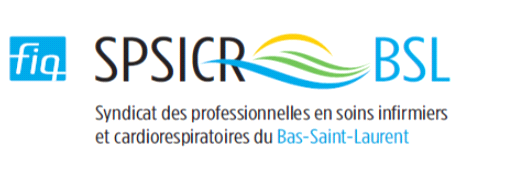 